Муниципальный комитет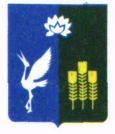 Прохорского сельского поселенияСпасского муниципального районаПриморского краяРешение23.12.2019		                                 с. Прохоры				       № 249В внесении изменений в решение муниципального комитета Прохорского сельского поселения от 07.10.2019 № 230 «О принятии положения «О налоге на имущество физических лиц в Прохорском сельском поселении»На основании Федерального закона от 06 октября 2003 года № 131-ФЗ «Об общих принципах организации местного самоуправления в Российской Федерации», статьи 61 Бюджетного кодекса Российской Федерации, статьи 12 Налогового кодекса Российской Федерации, Устава Прохорского сельского поселения, муниципальный комитет Прохорского сельского поселения РЕШИЛ:Внести в решение муниципального комитета Прохорского сельского поселения «О принятии положения «О налоге на имущество физических лиц в Прохорском сельском поселении» от 07.10.2019 № 230 следующие изменения:В п.4.1 слова «земельного участка» заменить словами «объекта налогообложения», слова «земельного налога по данному участку» заменить словами «налога на имущество».Настоящее решение вступает в силу в силу с 01 января 2020 года, но не ранее, чем по истечении одного месяца со дня его официального опубликования и не ранее 1-го числа очередного налогового периода по налогу на имущество физических лиц.Контроль за исполнением настоящего решения возложить на главу администрации Прохорского сельского поселения Спасского муниципального района Приморского края.Глава Прохорского сельского поселения					Кобзарь В.В.